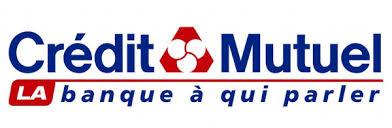 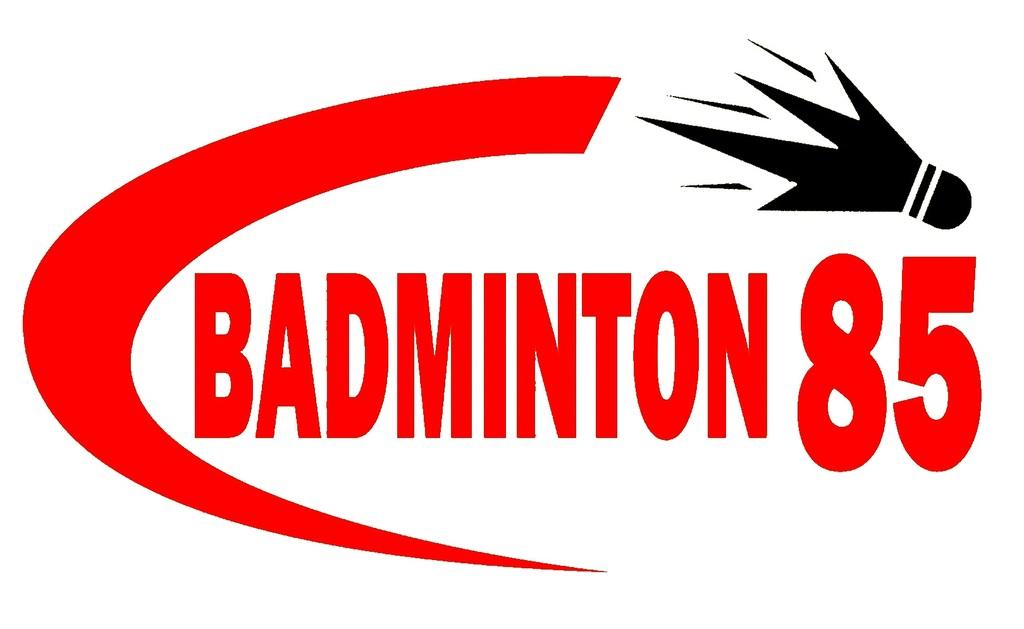 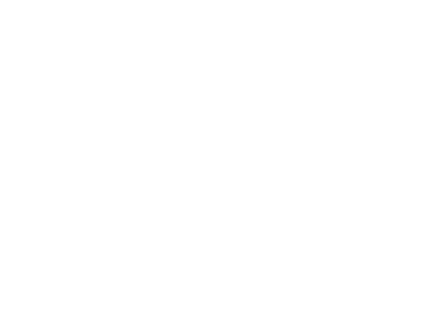 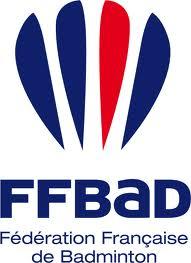 Le …………… est heureux de vous inviter à participer à la ……………ème étape du circuit TDJ TROPHEE DEPARTEMENTAL JEUNES CREDIT MUTUEL 2022-2023 de Vendée.Cette compétition aura lieu le …………… (à partir de ……………) à la salle de …………….Le GOE (SOC) présent sera : ……………Juge Arbitre Référent : Nicolas PETIT	Juge Arbitre présent lors du TDJ : ……………N° autorisation : ……………Le tournoi est ouvert aux joueurs et joueuses des catégories poussines, benjamines, minimes, cadettes et juniors licenciés à la FFBAD des clubs Vendéens et des départements limitrophes.En cas de forte affluence, la priorité sera donnée aux joueurs Vendéen quelque soit la date d’inscription des joueurs extérieurs.La compétition se déroulera en suivant les éléments du cahier des charges du Trophée Départemental Jeunes Crédit Mutuel.Les tableaux poussins seront en simple uniquement et pourrons être « transgenre ». Ils joueront sur des terrains aménagés à leur catégorie (hauteur du filet réduite et sans le couloir de fond de court).Les tableaux représentés sont les suivants * :	Simple Poussin Garçon et fille et*ou « Transgenre »Simple / Double / Mixte * Benjamin Garçon et Fille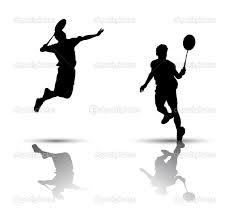 Simple / Double / Mixte * Minime Garçon et FilleSimple / Double / Mixte * Cadet et Junior (regroupés) Garçon et FilleLes TDJ impaire (1, 3, 5 et 7) seront en simple et en double par sexe.Les TDJ paire (2, 4, 6 et 8) seront en simple et en mixte.Le TDJ 9 sera l’étape finale et regroupera, en simple uniquement, les joueurs les mieux classés au classement du circuit sur la saison en cours.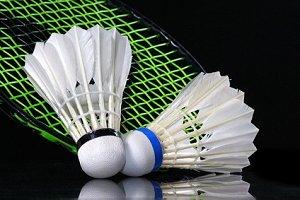 Les volants plastique Yonex Mavis 600 sont à la charge du club organisateur.Les volants plumes sont à charge équitable des joueurs.Samedi …………… : accueil des joueurs cadets et juniors à parti de ……………, début des matchs à …………… ;Dimanche …………… : accueil des joueurs minimes à partir de ……………, et benjamins à parti de ……………, début des matchs minimes à …………… ; Si possible, les tableaux benjamins débuteront à …………….Salle : ……………	Adresse :……………La participation financière au tournoi est fixée à 6€ par joueur pour 1 tableau et à 10€ pour 2 tableaux.L’inscription est à faire directement sous BADNET avec règlement en ligne via EBAD ou le règlement doit être effectué à l'ordre du …………… accompagné de la fiche d'inscription. Le tout devra être adressé au plus tard le ……………à l'adresse suivante ou par mail à :………………………………………Mail : ……………Le tirage au sort sera effectué le ……………et les convocations seront envoyées le …………….Des convocations précisant l’horaire du premier match de chacun de vos joueurs vous seront envoyées avant la compétition ainsi qu’un plan.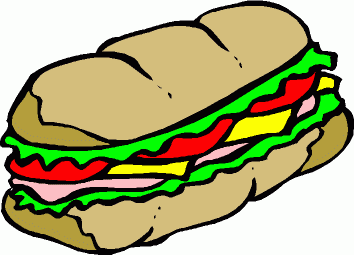 Une buvette sera à la disposition des joueurs durant toute la durée du tournoi (boissons, sandwiches).Pour tous renseignements complémentaires vous pouvez contacter :……………Mail : ……………🕿 TROPHEE DEPARTEMENTAL JEUNESCREDIT MUTUEL SIMPLES et DOUBLES ou MIXTESGARCON ET FILLELes Organisé par Participants :Tableaux :Volants :Horaires :Lieu :Inscription :Restauration :Renseignements :